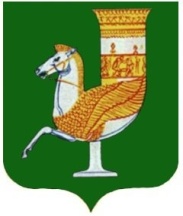 П  О  С  Т  А  Н  О  В  Л  Е  Н  И  Е   АДМИНИСТРАЦИИ   МУНИЦИПАЛЬНОГО  ОБРАЗОВАНИЯ «КРАСНОГВАРДЕЙСКИЙ  РАЙОН»От   21.06.2018 г.  №449 с. КрасногвардейскоеО мерах по уничтожению амброзии и другой сорной растительности на территории МО «Красногвардейский район» в 2018 году	В соответствии с Федеральным законом от 21.07.2014 года №206-ФЗ «О карантине растений», в целях наиболее эффективной организации мероприятий по уничтожению амброзии и другой сорной растительности на территории Красногвардейского района, руководствуясь Уставом МО «Красногвардейский  район»ПОСТАНОВЛЯЮ:Рекомендовать главам сельских поселений Красногвардейского района:
        - вести постоянную профилактическую работу по содержанию в чистом от амброзии и другой сорной растительности состоянии территории сельских поселений;
        - усилить работу административных комиссий муниципальных образований сельских поселений в части выявления очагов произрастания амброзии и принятия мер по ее уничтожению хозяйствующими субъектами и населением сельских поселений, привлечению виновных к административной ответственности;
        - проводить разъяснительную работу среди населения о необходимости своевременной и систематической борьбы с амброзией и другой сорной растительностью;
        - обеспечить освещение темы уничтожения амброзии через средства массовой информации. Рекомендовать собственникам, арендаторам, пользователям земельных участков, предприятиям и организациям, крестьянским (фермерским) хозяйствам и индивидуальным предпринимателям, владельцам личных подсобных хозяйств и приусадебных участков активно вести работу по уничтожению амброзии и другой сорной растительности на подведомственной территории.Рекомендовать Адыгейскому межрайонному отделу Федеральной службы по ветеринарному и фитосанитарному надзору по Краснодарскому краю и Республике Адыгея (Шумаков Ю.В.) обеспечить своевременное проведение контрольных обследований подкарантинных объектов, усилить контроль за соблюдением карантинного фитосанитарного режима в отношении амброзии.Рекомендовать отделу МВД России по Красногвардейскому району (Шхахутов А.К.) в пределах установленной компетенции оказывать содействие административным комиссиям муниципальных образований сельских поселений, сотрудникам Адыгейского межрайонного отдела Федеральной службы по ветеринарному и фитосанитарному надзору по Краснодарскому краю и Республике Адыгея в проведении контрольных мероприятий по выявлению и уничтожению амброзии.Опубликовать настоящее постановление в газете Красногвардейского района «Дружба» и разместить на официальном сайте администрации района в сети «Интернет».Контроль  за  исполнением  данного постановления  возложить на заместителя главы администрации МО «Красногвардейский район» по вопросам экономики и сельского хозяйства – начальника управления сельского хозяйства (Баронов А.А.).Настоящее  постановление  вступает  в  силу  со  дня  его  подписания.Глава МО «Красногвардейский  район»		                    		          А.Т. Османов